PROGRAMA OPERATIVO ANUAL 2021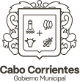 DEPARTAMENTO DE INFORMÁTICAMISIÓN  Planear, desarrollar, implantar y mantener Servicios de Tecnologías de Información innovadores, que contribuyan a la eficiencia de los procesos administrativos, del Ayuntamiento de Cabo Corrientes Jal.OBJETIVO Dicho departamento de Informática tiene por objetivo mantener los sistemas informáticos del Ayuntamiento, colaborar a la optimización de los procedimientos administrativos, con el apoyo del hardware y/o software que sea necesario.METAS Planificar calendario para respaldar todos los equipos de cómputo del ayuntamiento.Migrar de servidor web el sitio de Transparencia y Gobierno MunicipalRealizar mantenimiento preventivo y correctivo periódico a todos los equipos de cómputo y reden general.Realizar mantenimiento preventivo al conmutador y a todas las extensionesRealizar mantenimiento preventivo al DVR y equipo de video vigilanciaLlevar a cabo el proyecto de Visor Urbano Apoyar a todos los Departamentos atendiendo los reportes que nos hagan llegar a nuestro Departamento.ACCIONESEn todas las Direcciones, Departamentos y otras unidades del Ayuntamiento se pretende apoyar a todos y cada uno de los responsables para eficientar su trabajo. Hacer un calendario mensual organizando por departamentos las fechas donde daremos mantenimiento y respaldo a cada uno de los equipos de cómputo.Programar cada 3 meses mantenimiento preventivo a la Red, Telefonía y equipo de video vigilancia.Asistir a todas las capacitaciones de Visor Urbano, virtual y presencial para que podamos implementar este proyecto del Gobierno de estado en Nuestro Municipio.Velar por la integridad de la información almacenada en equipos computacionales de propiedad municipal, además de elaborar y ejecutar los planes de contingencia necesarios en caso de pérdida de dicha información. Impulsar el uso de las TIC’sC. Omar Neyl Moncayo GarcíaDepartamento de InformáticaATENTAMENTENOMBRE DEL EMPLEADOPRESTACIONESPRESTACIONESPRESTACIONESPRESTACIONESNOMBRE DEL EMPLEADOSUELDO DIARIOTOTAL DE PERCEPCIÓN  PARTIDA 113SUELDOS BASE AL PERSONAL PERMANENTEJORGE RENE NUÑEZ RODRIGUEZ661.33238,078.80JOSSUE ISAAC CORONA GUDIÑO414.83149,338.80JORGE RENE NUÑEZ RODRIGUEZ312.26112,413.60TOTAL $499,831.20